Stryków, 18 maja 2021 r.INFORMACJA PRASOWADACHSER Shanghai z prestiżowym certyfikatem CEIV Pharma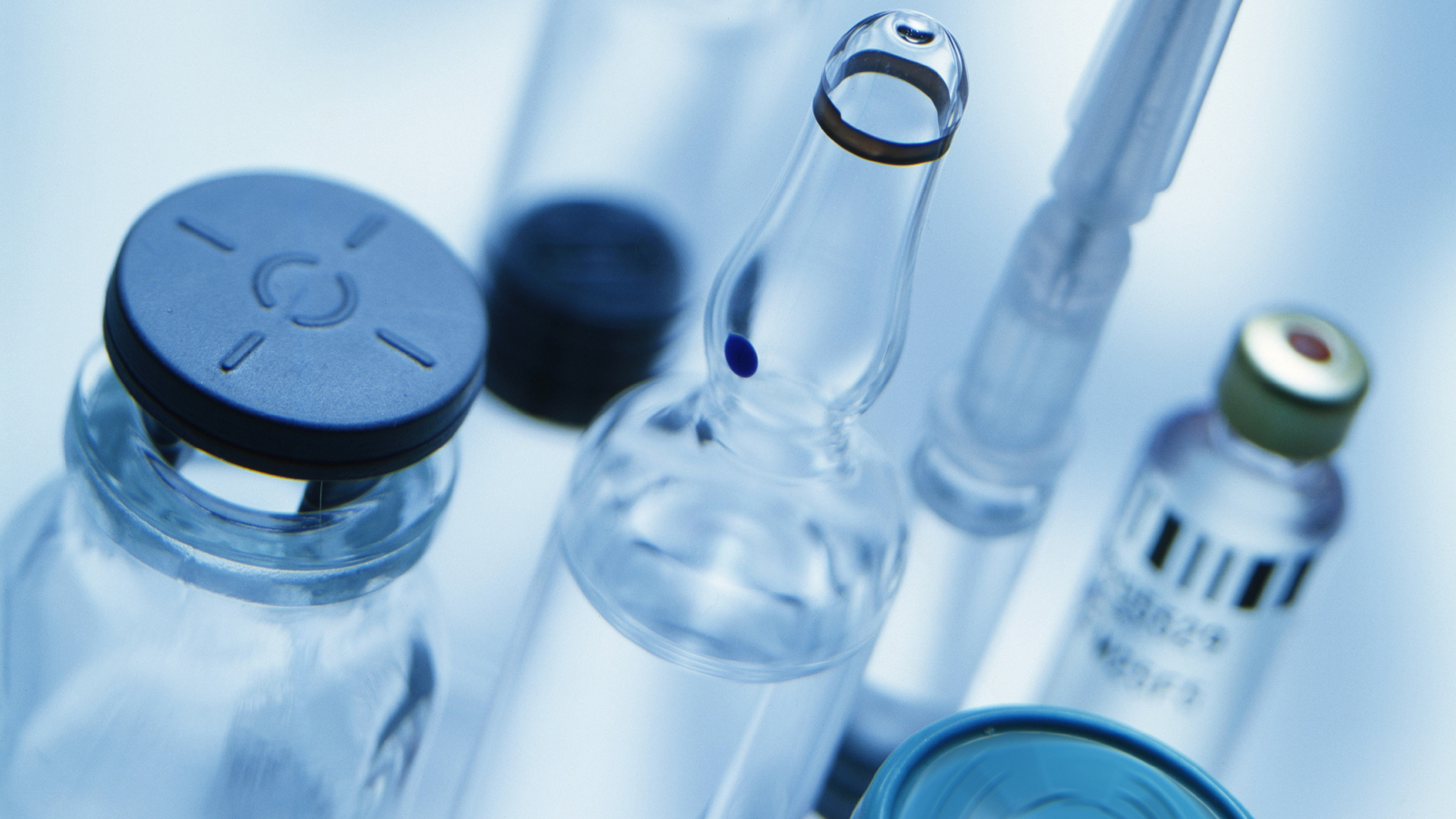 Pod koniec marca br. oddział DACHSER 
w Szanghaju otrzymał certyfikat Center 
of Excellence for Independent Validators 
in Pharmaceutical Logistics (CEIV Pharma). Przyznanie tego globalnego certyfikatu stanowi potwierdzenie, że firma jest doskonale przygotowana do świadczenia usług logistycznych dla produktów farmaceutycznych na najwyższym poziomie.Międzynarodowe Zrzeszenie Przewoźników Powietrznych (IATA) przyznało DACHSER Shanghai certyfikat CEIV Pharma po zakończeniu wieloetapowego audytu, który pomimo utrudnień wywołanych pandemią COVID-19 przebiegł niezwykle sprawnie. Dzięki temu jest jednym z niewielu dostawców usług logistycznych w regionie posiadających zezwolenie IATA na przewóz produktów farmaceutycznych.„W odpowiedzi na rosnące globalne zapotrzebowanie firma DACHSER poświęciła kilka ostatnich lat na zapewnienie solidnej i niezawodnej sieci logistycznej dla leków i produktów farmaceutycznych. Przyznanie certyfikatu CEIV Pharma naszemu oddziałowi w Szanghaju to ukoronowanie naszych działań oraz potwierdzenie, że świadczymy najwyższą jakość usług frachtu lotniczego, jakiej oczekują od nas klienci z tej wymagającej branży” – podkreślił Christoph Honermann, Department Head Life Science and Healthcare Logistics w DACHSER.Najwyższe światowe standardyCertyfikat CEIV Pharma przyznawany przez IATA w transporcie lotniczym jest odpowiednikiem Certyfikatu ISO dla działalności handlowej. Jego uzyskanie jest poprzedzone wieloetapowym i skomplikowanym audytem, który ma na celu przygotowanie każdego podmiotu uczestniczącego w transporcie (firmy logistycznej, spedytora lub nadawcy) do obsługi wrażliwych na działania temperatury przesyłek farmaceutycznych. Certyfikat CEIV Pharma przyznawany jest w oparciu o najwyższe standardy jakości zawarte w regulacjach międzynarodowych IATA TCR, WHO oraz Unii Europejskiej.DACHSER Shanghai to już piąty oddział firmy, który otrzymał certyfikat CEIV Pharma. Mogą się nim pochwalić także oddziały we Frankfurcie, Atlancie, Bombaju i Hajdarabadzie.DACHSER, dzięki blisko 30 800 pracownikom w 387 lokalizacjach na całym świecie, osiągnął w 2020 roku skonsolidowany przychód netto w wysokości około 5,6 mld EUR. W tym samym roku globalny dostawca usług logistycznych obsłużył łącznie 78,6 mln przesyłek o wadze 39,8 mln ton. DACHSER ma swoje oddziały w 42 krajach na pięciu kontynentach. Więcej informacji można znaleźć na stronie www.dachser.pl Kontakt dla mediówPaulina Góralczyk, tel. +48 570 811 423, e-mail: p.goralczyk@contrust.plMarta Zagożdżon, tel. +48 605 073 929, e-mail: m.zagozdzon@contrust.pl